Računske vježbe 3U tabeli 1 prikazana je potrošnja konzuma u periodu od 2005. do 2011. godine. Ako se zna da se potrošnja za isti procenat mijenja godišnje, procijeniti potrošnju električne energije za 2015. godinu.Tabela 1. Podaci o potrošnji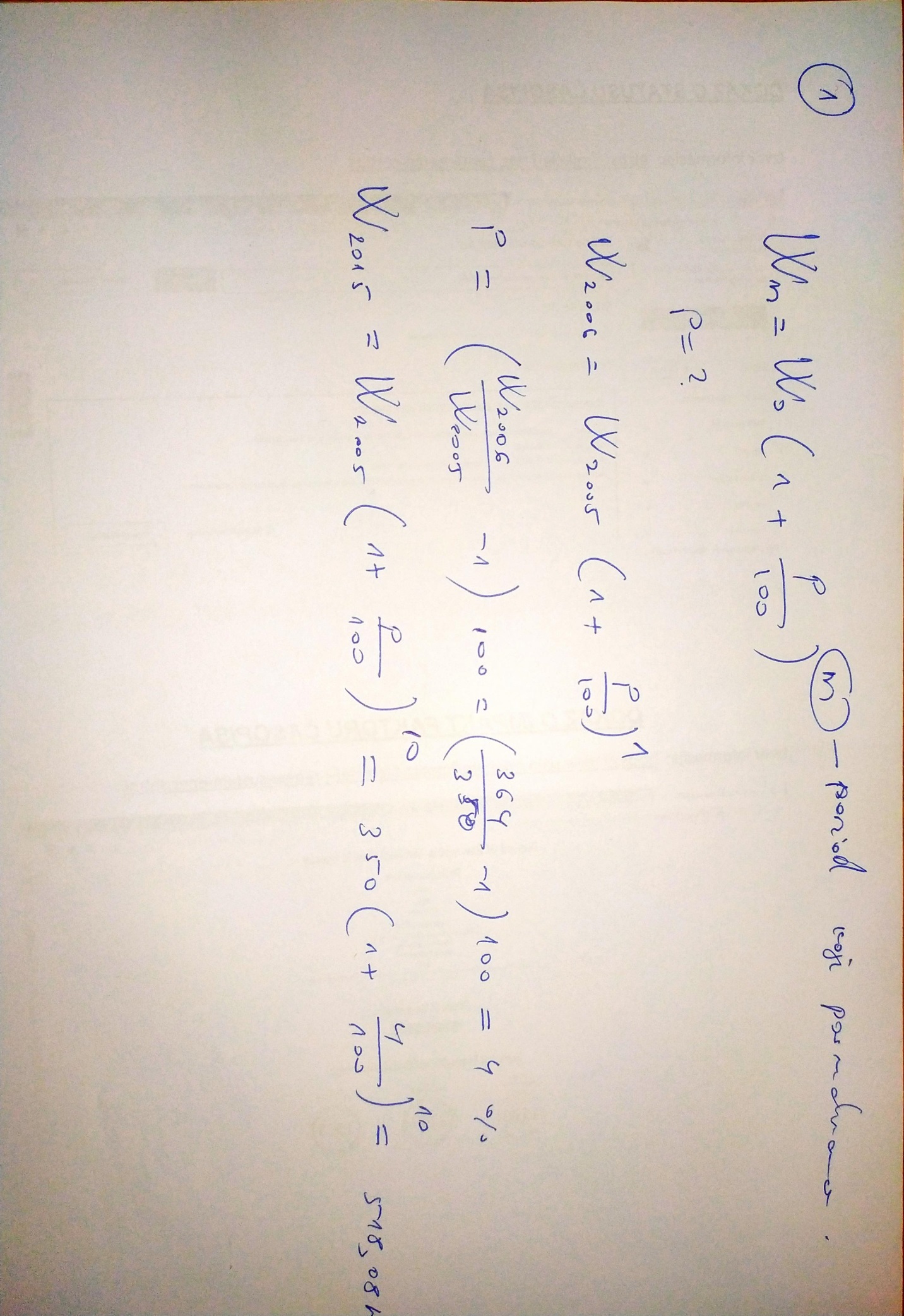 U tabeli 2 dati su podaci o potrošnji električne energije iz sedam uzastopnih godina. Aproksimirati potrošnju električne energije pravom W=a+b·t. Naći prognozu za 10 i 15 godinu i standardnu devijaciju.Tabela 2. Podaci o potrošnji.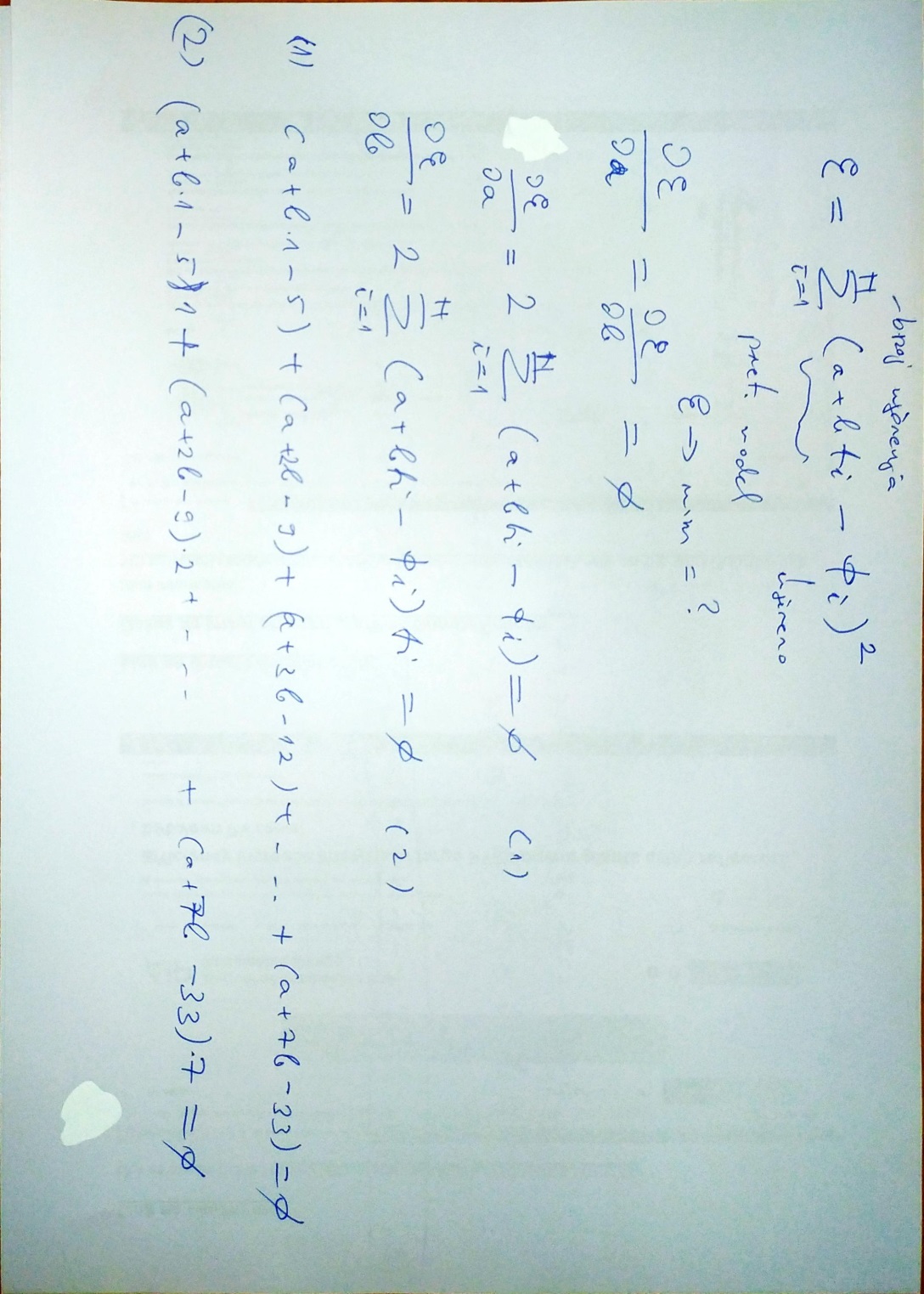 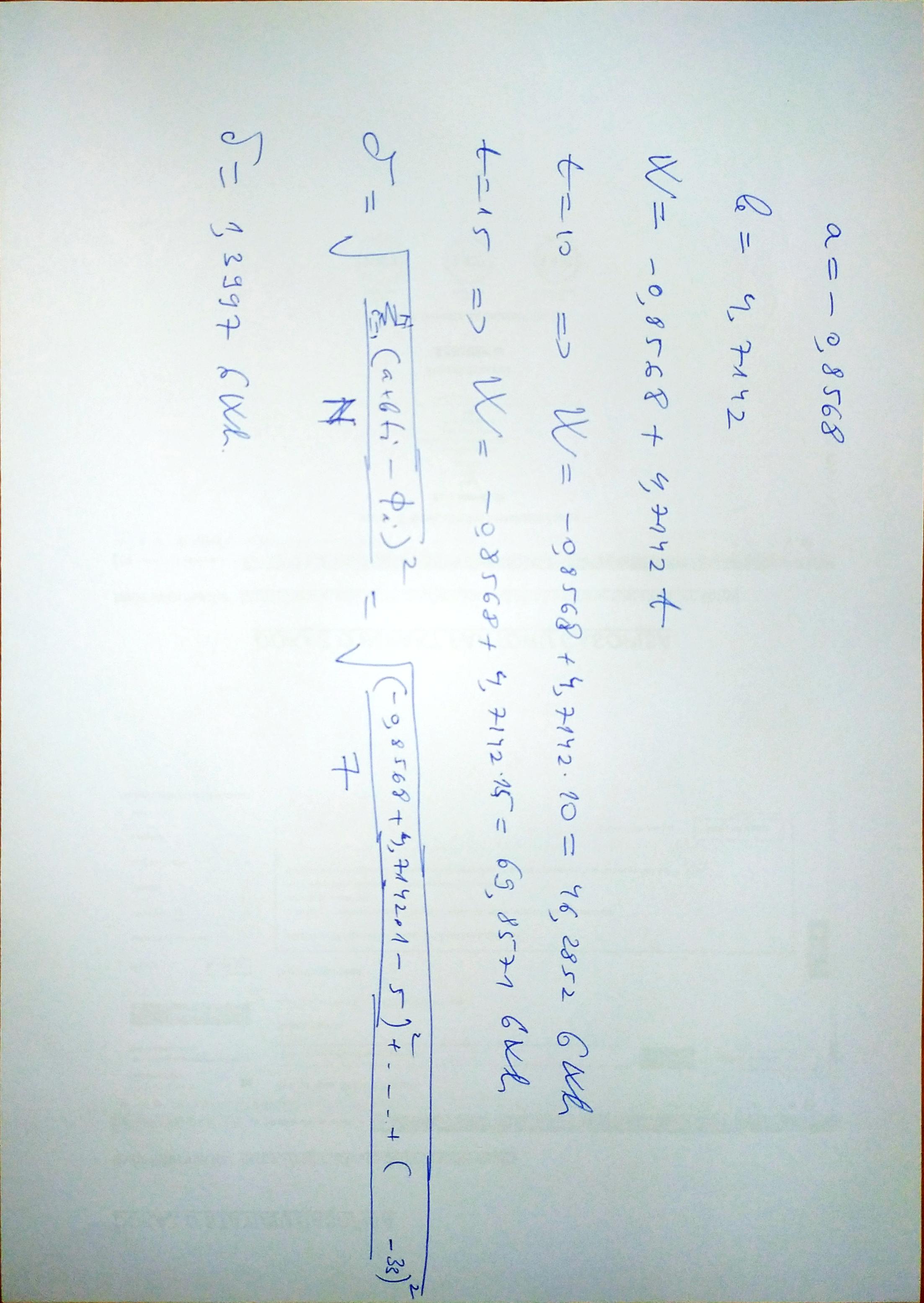 Potrošnja električne energije u jednom elektroenergetskom sistemu prikazana je u tabeli 3. Potrebno je odrediti zavisnost potrošnje električne energije od vremena prema sledećem modelu: W=W0(1+p)t  i prognozirati potrošnju električne energije za 10 godinu. Tabela 4. Podaci o potrošnjiW=Wo·(1+p)tLogaritmovanjem se dobija: logW=logW0+t·log(1+p)=a+btPrimjenjujemo metodu najmanjih kvadrata….Godina W [MWh]200535020063642007378.562008393.72009409.452010425.832011442.86godina1234567W (GWh)591218202933godina1234567W (GWh)20222529334280tWlogWt2t·logW1201.3011.302221.3442.683251.3994.194291.46165.845331.51257.596421.62369.747801.904913.32